Catatan:Capaian Pembelajaran Lulusan PRODI (CPL-PRODI) adalah kemampuan yang dimiliki oleh setiap lulusan PRODI yang merupakan internalisasi dari sikap, penguasaan pengetahuan dan ketrampilan sesuai dengan jenjang prodinya yang diperoleh melalui proses pembelajaran.CPL yang dibebankan pada mata kuliah adalah beberapa capaian pembelajaran lulusan program studi (CPL-PRODI) yang digunakan untuk pembentukan/pengembangan sebuah mata kuliah yang terdiri dari aspek sikap, ketrampulan umum, ketrampilan khusus dan pengetahuan.CP Mata kuliah (CPMK) adalah kemampuan yang dijabarkan secara spesifik dari CPL yang dibebankan pada mata kuliah, dan bersifat spesifik terhadap bahan kajian atau materi pembelajaran mata kuliah tersebut.Sub-CP Mata kuliah (Sub-CPMK) adalah kemampuan yang dijabarkan secara spesifik dari CPMK yang dapat diukur atau diamati dan merupakan kemampuan akhir yang direncanakan pada tiap tahap pembelajaran, dan bersifat spesifik terhadap materi pembelajaran mata kuliah tersebut.Kreteria Penilaian adalah patokan yang digunakan sebagai ukuran atau tolok ukur ketercapaian pembelajaran dalam penilaian berdasarkan indikator-indikator yang telah ditetapkan. Kreteria penilaian merupakan pedoman bagi penilai agar penilaian konsisten dan tidak bias. Kreteria dapat berupa kuantitatif ataupun kualitatif.Indikator penilaian kemampuan dalam proses maupun hasil belajar mahasiswa adalah pernyataan spesifik dan terukur yang mengidentifikasi kemampuan atau kinerja hasil belajar mahasiswa yang disertai bukti-bukti.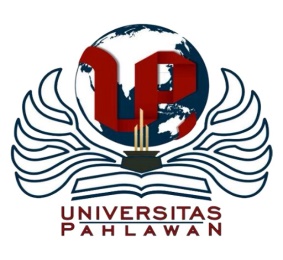 UNIVERSITAS PAHLAWAN TUANKU TAMBUSAI FAKULTAS ILMU PENDIDIKAN PROGRAM STUDI PENDIDIKAN MATEMATIKAUNIVERSITAS PAHLAWAN TUANKU TAMBUSAI FAKULTAS ILMU PENDIDIKAN PROGRAM STUDI PENDIDIKAN MATEMATIKAUNIVERSITAS PAHLAWAN TUANKU TAMBUSAI FAKULTAS ILMU PENDIDIKAN PROGRAM STUDI PENDIDIKAN MATEMATIKAUNIVERSITAS PAHLAWAN TUANKU TAMBUSAI FAKULTAS ILMU PENDIDIKAN PROGRAM STUDI PENDIDIKAN MATEMATIKAUNIVERSITAS PAHLAWAN TUANKU TAMBUSAI FAKULTAS ILMU PENDIDIKAN PROGRAM STUDI PENDIDIKAN MATEMATIKAUNIVERSITAS PAHLAWAN TUANKU TAMBUSAI FAKULTAS ILMU PENDIDIKAN PROGRAM STUDI PENDIDIKAN MATEMATIKAUNIVERSITAS PAHLAWAN TUANKU TAMBUSAI FAKULTAS ILMU PENDIDIKAN PROGRAM STUDI PENDIDIKAN MATEMATIKAUNIVERSITAS PAHLAWAN TUANKU TAMBUSAI FAKULTAS ILMU PENDIDIKAN PROGRAM STUDI PENDIDIKAN MATEMATIKAUNIVERSITAS PAHLAWAN TUANKU TAMBUSAI FAKULTAS ILMU PENDIDIKAN PROGRAM STUDI PENDIDIKAN MATEMATIKARENCANA PEMBELAJARAN SEMESTER (RPS)RENCANA PEMBELAJARAN SEMESTER (RPS)RENCANA PEMBELAJARAN SEMESTER (RPS)RENCANA PEMBELAJARAN SEMESTER (RPS)RENCANA PEMBELAJARAN SEMESTER (RPS)RENCANA PEMBELAJARAN SEMESTER (RPS)RENCANA PEMBELAJARAN SEMESTER (RPS)RENCANA PEMBELAJARAN SEMESTER (RPS)RENCANA PEMBELAJARAN SEMESTER (RPS)RENCANA PEMBELAJARAN SEMESTER (RPS)Nama Mata KuliahNama Mata KuliahNama Mata KuliahKode MataKuliahKode MataKuliahBobot (sks)Bobot (sks)SemesterTgl PenyusunanTgl PenyusunanAnalisis Real 1Analisis Real 1Analisis Real 1333September 2021September 2021OtorisasiOtorisasiOtorisasiNama DosenNama DosenNama DosenKa PRODIKa PRODIKa PRODIKa PRODIOtorisasiOtorisasiOtorisasi      Dr. Molli Wahyuni, M.Pd      Dr. Molli Wahyuni, M.Pd      Dr. Molli Wahyuni, M.PdAstuti, M.PdAstuti, M.PdAstuti, M.PdAstuti, M.PdCapaian Pembelajaran (CP)Parameter:S = SikapPP = Penguasaan PengetahuanKU = Keterampilan UmumKK = Keterampilan KhususCPL-PRODI (Capaian Pembelajaran Lulusan Program Studi) Yang Dibebankan Pada Mata KuliahCPL-PRODI (Capaian Pembelajaran Lulusan Program Studi) Yang Dibebankan Pada Mata KuliahCPL-PRODI (Capaian Pembelajaran Lulusan Program Studi) Yang Dibebankan Pada Mata KuliahCPL-PRODI (Capaian Pembelajaran Lulusan Program Studi) Yang Dibebankan Pada Mata KuliahCPL-PRODI (Capaian Pembelajaran Lulusan Program Studi) Yang Dibebankan Pada Mata KuliahCPL-PRODI (Capaian Pembelajaran Lulusan Program Studi) Yang Dibebankan Pada Mata KuliahCPL-PRODI (Capaian Pembelajaran Lulusan Program Studi) Yang Dibebankan Pada Mata KuliahCPL-PRODI (Capaian Pembelajaran Lulusan Program Studi) Yang Dibebankan Pada Mata KuliahCPL-PRODI (Capaian Pembelajaran Lulusan Program Studi) Yang Dibebankan Pada Mata KuliahCapaian Pembelajaran (CP)Parameter:S = SikapPP = Penguasaan PengetahuanKU = Keterampilan UmumKK = Keterampilan KhususCP-SACP-SAMampu mengambil keputusan strategis di bidang pendidikan matematika berdasarkan informasi dan data yang relevan.Mampu mengambil keputusan strategis di bidang pendidikan matematika berdasarkan informasi dan data yang relevan.Mampu mengambil keputusan strategis di bidang pendidikan matematika berdasarkan informasi dan data yang relevan.Mampu mengambil keputusan strategis di bidang pendidikan matematika berdasarkan informasi dan data yang relevan.Mampu mengambil keputusan strategis di bidang pendidikan matematika berdasarkan informasi dan data yang relevan.Capaian Pembelajaran (CP)Parameter:S = SikapPP = Penguasaan PengetahuanKU = Keterampilan UmumKK = Keterampilan KhususCP-SBCP-SBMampu mengelola sumber daya pendidikan matematika, organisasi, dan mengkomunikasikan hasil pengelolaannya secarabertanggung jawab kepada pemangku kepentingan.Mampu mengelola sumber daya pendidikan matematika, organisasi, dan mengkomunikasikan hasil pengelolaannya secarabertanggung jawab kepada pemangku kepentingan.Mampu mengelola sumber daya pendidikan matematika, organisasi, dan mengkomunikasikan hasil pengelolaannya secarabertanggung jawab kepada pemangku kepentingan.Mampu mengelola sumber daya pendidikan matematika, organisasi, dan mengkomunikasikan hasil pengelolaannya secarabertanggung jawab kepada pemangku kepentingan.Mampu mengelola sumber daya pendidikan matematika, organisasi, dan mengkomunikasikan hasil pengelolaannya secarabertanggung jawab kepada pemangku kepentingan.Capaian Pembelajaran (CP)Parameter:S = SikapPP = Penguasaan PengetahuanKU = Keterampilan UmumKK = Keterampilan KhususCP-SCCP-SCMampu berkomunikasi dan beradaptasi dengan lingkungan kerja dan masyarakat baik lokal, nasional, regional, maupuninternasional.Mampu berkomunikasi dan beradaptasi dengan lingkungan kerja dan masyarakat baik lokal, nasional, regional, maupuninternasional.Mampu berkomunikasi dan beradaptasi dengan lingkungan kerja dan masyarakat baik lokal, nasional, regional, maupuninternasional.Mampu berkomunikasi dan beradaptasi dengan lingkungan kerja dan masyarakat baik lokal, nasional, regional, maupuninternasional.Mampu berkomunikasi dan beradaptasi dengan lingkungan kerja dan masyarakat baik lokal, nasional, regional, maupuninternasional.Capaian Pembelajaran (CP)Parameter:S = SikapPP = Penguasaan PengetahuanKU = Keterampilan UmumKK = Keterampilan KhususCP-PPACP-PPAMenguasai konsep dan prinsip pedagogi, didaktik matematika untuk mendukung tugas profesionalnya sebagai pendidikmatematika.Menguasai konsep dan prinsip pedagogi, didaktik matematika untuk mendukung tugas profesionalnya sebagai pendidikmatematika.Menguasai konsep dan prinsip pedagogi, didaktik matematika untuk mendukung tugas profesionalnya sebagai pendidikmatematika.Menguasai konsep dan prinsip pedagogi, didaktik matematika untuk mendukung tugas profesionalnya sebagai pendidikmatematika.Menguasai konsep dan prinsip pedagogi, didaktik matematika untuk mendukung tugas profesionalnya sebagai pendidikmatematika.Capaian Pembelajaran (CP)Parameter:S = SikapPP = Penguasaan PengetahuanKU = Keterampilan UmumKK = Keterampilan KhususCP-PPBCP-PPBMenguasai konsep dan prinsip didaktik-pedagogis matematika serta keilmuan matematika untuk merencanakan, melaksanakandan melakukan evaluasi pembelajaran inovatif berbasis IPTEKS.Menguasai konsep dan prinsip didaktik-pedagogis matematika serta keilmuan matematika untuk merencanakan, melaksanakandan melakukan evaluasi pembelajaran inovatif berbasis IPTEKS.Menguasai konsep dan prinsip didaktik-pedagogis matematika serta keilmuan matematika untuk merencanakan, melaksanakandan melakukan evaluasi pembelajaran inovatif berbasis IPTEKS.Menguasai konsep dan prinsip didaktik-pedagogis matematika serta keilmuan matematika untuk merencanakan, melaksanakandan melakukan evaluasi pembelajaran inovatif berbasis IPTEKS.Menguasai konsep dan prinsip didaktik-pedagogis matematika serta keilmuan matematika untuk merencanakan, melaksanakandan melakukan evaluasi pembelajaran inovatif berbasis IPTEKS.Capaian Pembelajaran (CP)Parameter:S = SikapPP = Penguasaan PengetahuanKU = Keterampilan UmumKK = Keterampilan KhususCP-KUACP-KUAMampu mengaplikasikan konsep dan prinsip didaktik-pedagogis matematika serta keilmuan matematika untuk melakukan perencanaan, pengelolaan, implementasi dan evaluasi pembelajaran inovatif, dengan memanfaatkan IPTEKS yang berorientasipada kecakapan hidup (life skills)Mampu mengaplikasikan konsep dan prinsip didaktik-pedagogis matematika serta keilmuan matematika untuk melakukan perencanaan, pengelolaan, implementasi dan evaluasi pembelajaran inovatif, dengan memanfaatkan IPTEKS yang berorientasipada kecakapan hidup (life skills)Mampu mengaplikasikan konsep dan prinsip didaktik-pedagogis matematika serta keilmuan matematika untuk melakukan perencanaan, pengelolaan, implementasi dan evaluasi pembelajaran inovatif, dengan memanfaatkan IPTEKS yang berorientasipada kecakapan hidup (life skills)Mampu mengaplikasikan konsep dan prinsip didaktik-pedagogis matematika serta keilmuan matematika untuk melakukan perencanaan, pengelolaan, implementasi dan evaluasi pembelajaran inovatif, dengan memanfaatkan IPTEKS yang berorientasipada kecakapan hidup (life skills)Mampu mengaplikasikan konsep dan prinsip didaktik-pedagogis matematika serta keilmuan matematika untuk melakukan perencanaan, pengelolaan, implementasi dan evaluasi pembelajaran inovatif, dengan memanfaatkan IPTEKS yang berorientasipada kecakapan hidup (life skills)Capaian Pembelajaran (CP)Parameter:S = SikapPP = Penguasaan PengetahuanKU = Keterampilan UmumKK = Keterampilan KhususCP-KUBCP-KUBMampu merancang, melaksanakan penelitian dan mempublikasikan hasilnya sehingga dapat digunakan sebagai alternatifpenyelesaian masalah di bidang pendidikan matematika.Mampu merancang, melaksanakan penelitian dan mempublikasikan hasilnya sehingga dapat digunakan sebagai alternatifpenyelesaian masalah di bidang pendidikan matematika.Mampu merancang, melaksanakan penelitian dan mempublikasikan hasilnya sehingga dapat digunakan sebagai alternatifpenyelesaian masalah di bidang pendidikan matematika.Mampu merancang, melaksanakan penelitian dan mempublikasikan hasilnya sehingga dapat digunakan sebagai alternatifpenyelesaian masalah di bidang pendidikan matematika.Mampu merancang, melaksanakan penelitian dan mempublikasikan hasilnya sehingga dapat digunakan sebagai alternatifpenyelesaian masalah di bidang pendidikan matematika.Capaian Pembelajaran (CP)Parameter:S = SikapPP = Penguasaan PengetahuanKU = Keterampilan UmumKK = Keterampilan KhususCP-KKCP-KKMampu mengaplikasikan konsep dan prinsip didaktik-pedagogis matematika serta keilmuan matematika untuk melaksanakanmathematical enrepreneurship dengan memanfaatkan IPTEKS yang berorientasi pada kecakapan hidup (life skills)Mampu mengaplikasikan konsep dan prinsip didaktik-pedagogis matematika serta keilmuan matematika untuk melaksanakanmathematical enrepreneurship dengan memanfaatkan IPTEKS yang berorientasi pada kecakapan hidup (life skills)Mampu mengaplikasikan konsep dan prinsip didaktik-pedagogis matematika serta keilmuan matematika untuk melaksanakanmathematical enrepreneurship dengan memanfaatkan IPTEKS yang berorientasi pada kecakapan hidup (life skills)Mampu mengaplikasikan konsep dan prinsip didaktik-pedagogis matematika serta keilmuan matematika untuk melaksanakanmathematical enrepreneurship dengan memanfaatkan IPTEKS yang berorientasi pada kecakapan hidup (life skills)Mampu mengaplikasikan konsep dan prinsip didaktik-pedagogis matematika serta keilmuan matematika untuk melaksanakanmathematical enrepreneurship dengan memanfaatkan IPTEKS yang berorientasi pada kecakapan hidup (life skills)CPMK (Capaian Pembelajaran Mata Kuliah)CPMK (Capaian Pembelajaran Mata Kuliah)CPMK (Capaian Pembelajaran Mata Kuliah)CPMK (Capaian Pembelajaran Mata Kuliah)CPMK1Menguasai konsep matematika (struktur aljabar) yang diperlukan untuk melaksanakan pembelajaran di satuan pendidikan dasar danmenengah (PPA1)Menguasai konsep matematika (struktur aljabar) yang diperlukan untuk melaksanakan pembelajaran di satuan pendidikan dasar danmenengah (PPA1)Menguasai konsep matematika (struktur aljabar) yang diperlukan untuk melaksanakan pembelajaran di satuan pendidikan dasar danmenengah (PPA1)CPMK2Menguasai konsep matematika (struktur aljabar) yang diperlukan untuk studi ke jenjang berikutnya (PPA2)Menguasai konsep matematika (struktur aljabar) yang diperlukan untuk studi ke jenjang berikutnya (PPA2)Menguasai konsep matematika (struktur aljabar) yang diperlukan untuk studi ke jenjang berikutnya (PPA2)Diskripsi Singkat MKKuliah ini merupakan pengantar sekaligus pembahasan secara mendalam mengenai konsep bilangan real, sifat kelengkapan bilangan real, lebih jauh tentang bilangan real, barisan, sub barisan dan barisan Chauchy, deret dan kekonvergenannya.Kuliah ini merupakan pengantar sekaligus pembahasan secara mendalam mengenai konsep bilangan real, sifat kelengkapan bilangan real, lebih jauh tentang bilangan real, barisan, sub barisan dan barisan Chauchy, deret dan kekonvergenannya.Kuliah ini merupakan pengantar sekaligus pembahasan secara mendalam mengenai konsep bilangan real, sifat kelengkapan bilangan real, lebih jauh tentang bilangan real, barisan, sub barisan dan barisan Chauchy, deret dan kekonvergenannya.Kuliah ini merupakan pengantar sekaligus pembahasan secara mendalam mengenai konsep bilangan real, sifat kelengkapan bilangan real, lebih jauh tentang bilangan real, barisan, sub barisan dan barisan Chauchy, deret dan kekonvergenannya.Bahan Kajian / Materi PembelajaranSifat-sifat Aljabar dan Urutan Himpunan Bilangan RealNilai Mutlak dan Garis BilanganSifat Kelengkapan Himpunan Bilangan RealAplikasi Sifat-sifat SupremumBarisan dan LimitnyaUjian Tengah Semester (UTS)Teorema-teorema LimitBarisan MonotonSub Barisan dan Eksistensi Sub Barisan MonotonTeorema Bolzano-WeierstrassKriteria CauchyBarisan Divergen SejatiSifat-sifat Aljabar dan Urutan Himpunan Bilangan RealNilai Mutlak dan Garis BilanganSifat Kelengkapan Himpunan Bilangan RealAplikasi Sifat-sifat SupremumBarisan dan LimitnyaUjian Tengah Semester (UTS)Teorema-teorema LimitBarisan MonotonSub Barisan dan Eksistensi Sub Barisan MonotonTeorema Bolzano-WeierstrassKriteria CauchyBarisan Divergen SejatiSifat-sifat Aljabar dan Urutan Himpunan Bilangan RealNilai Mutlak dan Garis BilanganSifat Kelengkapan Himpunan Bilangan RealAplikasi Sifat-sifat SupremumBarisan dan LimitnyaUjian Tengah Semester (UTS)Teorema-teorema LimitBarisan MonotonSub Barisan dan Eksistensi Sub Barisan MonotonTeorema Bolzano-WeierstrassKriteria CauchyBarisan Divergen SejatiSifat-sifat Aljabar dan Urutan Himpunan Bilangan RealNilai Mutlak dan Garis BilanganSifat Kelengkapan Himpunan Bilangan RealAplikasi Sifat-sifat SupremumBarisan dan LimitnyaUjian Tengah Semester (UTS)Teorema-teorema LimitBarisan MonotonSub Barisan dan Eksistensi Sub Barisan MonotonTeorema Bolzano-WeierstrassKriteria CauchyBarisan Divergen SejatiDaftar ReferensiUtama:Utama:Daftar ReferensiBartle, R.G. and Sherbert, D.R. (2011). Introduction to Real Analysis, 4th ed. New York: John Wiley and Sons, Inc.Bartle, R.G. and Sherbert, D.R. (2011). Introduction to Real Analysis, 4th ed. New York: John Wiley and Sons, Inc.Bartle, R.G. and Sherbert, D.R. (2011). Introduction to Real Analysis, 4th ed. New York: John Wiley and Sons, Inc.Bartle, R.G. and Sherbert, D.R. (2011). Introduction to Real Analysis, 4th ed. New York: John Wiley and Sons, Inc.Daftar ReferensiPendukung:Pendukung:Daftar ReferensiBinmore, K.G. (2001). Mathematical Analysis: A Straightforward Approach. Cambridge, U.K.: Cambridge University Press. Ross, K.A. (2013). Elementary Analysis. New York: Springer Science + Business MediaBinmore, K.G. (2001). Mathematical Analysis: A Straightforward Approach. Cambridge, U.K.: Cambridge University Press. Ross, K.A. (2013). Elementary Analysis. New York: Springer Science + Business MediaBinmore, K.G. (2001). Mathematical Analysis: A Straightforward Approach. Cambridge, U.K.: Cambridge University Press. Ross, K.A. (2013). Elementary Analysis. New York: Springer Science + Business MediaBinmore, K.G. (2001). Mathematical Analysis: A Straightforward Approach. Cambridge, U.K.: Cambridge University Press. Ross, K.A. (2013). Elementary Analysis. New York: Springer Science + Business MediaMedia PembelajaranPerangkat lunak:Perangkat lunak:Perangkat lunak:Perangkat keras :Media Pembelajaran---Notebook & LCD ProjectorNama DosenPengampuDr. Molli Wahyuni, M.PdDr. Molli Wahyuni, M.PdDr. Molli Wahyuni, M.PdDr. Molli Wahyuni, M.PdMatakuliahprasyarat (Jika ada)Minggu Ke-Sub-CPMK(Kemampuan akhir yg direncanakan)Bahan Kajian (Materi Pembelajaran)Bentuk dan Metode PembelajaranEstimasi WaktuPengalaman Belajar MahasiswaPenilaianPenilaianPenilaianMinggu Ke-Sub-CPMK(Kemampuan akhir yg direncanakan)Bahan Kajian (Materi Pembelajaran)Bentuk dan Metode PembelajaranEstimasi WaktuPengalaman Belajar MahasiswaKriteria & BentukIndikatorBobot (%)(1)(2)(3)(4)(5)(6)(7)(8)(9)1Mampu menggunakan sifat-sifat aljabar dan urutan di R beserta teoremanya dalam menyelesaikan soal.Sifat-sifat Aljabar dan UrutanEkspositori dan diskusi3x50”Mengkaji soal-soal yang berhubungan dengan sifat-sifat aljabar dan urutan di R beserta teoremanya.Kriteria: ketepatanBentuk non-test: Menyelesaikan permasalahan menggunkan sifat-sifat aljabardan urutanKeterampilan menyelesaikan soal dengan sifat- sifat aljabar dan urutan di R beserta teoremanya.52.Mampu memahami definisi dan teorema nilai mutlak.Mampu memahami ketaksamaan segitiga dan penggunaannya.Nilai Mutlak dan GarisKonstruktivisme3x50”Membuktikan teoremaKriteria:Kebenaran5Mampu memahami definisi dan teorema nilai mutlak.Mampu memahami ketaksamaan segitiga dan penggunaannya.Bilangandan diskusinilai mutlak danketerampilanmembuktikanMampu memahami definisi dan teorema nilai mutlak.Mampu memahami ketaksamaan segitiga dan penggunaannya.ketaksamaan segitiga.teorema nilaiMampu memahami definisi dan teorema nilai mutlak.Mampu memahami ketaksamaan segitiga dan penggunaannya.Bentuk non-test:mutlak danMampu memahami definisi dan teorema nilai mutlak.Mampu memahami ketaksamaan segitiga dan penggunaannya.MemahamiketaksamaanMampu memahami definisi dan teorema nilai mutlak.Mampu memahami ketaksamaan segitiga dan penggunaannya.definisi dansegitiga.Mampu memahami definisi dan teorema nilai mutlak.Mampu memahami ketaksamaan segitiga dan penggunaannya.teorema nilaiMampu memahami definisi dan teorema nilai mutlak.Mampu memahami ketaksamaan segitiga dan penggunaannya.mutlak danMampu memahami definisi dan teorema nilai mutlak.Mampu memahami ketaksamaan segitiga dan penggunaannya.ketaksamaanMampu memahami definisi dan teorema nilai mutlak.Mampu memahami ketaksamaan segitiga dan penggunaannya.segitiga3,4Memahami definisi himpunan terbatas di atas dan di bawahMampu memahami konsep supremum dan infimum dari suatu himpunanMampu memahami sifat- sifat kelengkapan himpunanbilangan realSifat Kelengkapan Himpunan Bilangan RealEkspositori3x50”Memahami konsep batas atas dan batas bawah dari suatu himpunan dan menentukan supremum serta infimum dari himpunan tersebut serta memahami sifat kelengkapan dari suatu himpunan bilangan realKriteria: KetepatanBentuk non-test: Memahami konsep batas atas dan batas bawah dan konsep supremum dan infimum serta sifat kelengkapan bilangan realKetepatan dan kemampuan mencari batas atas dan batas bawah dari suatu contoh himpunan dan menentukan supremum serta infimum dari contoh himpunan tersebut.5Minggu Ke-Sub-CPMK(Kemampuan akhir yg direncanakan)Bahan Kajian (Materi Pembelajaran)Bentuk dan Metode PembelajaranEstimasi WaktuPengalaman Belajar MahasiswaPenilaianPenilaianPenilaianMinggu Ke-Sub-CPMK(Kemampuan akhir yg direncanakan)Bahan Kajian (Materi Pembelajaran)Bentuk dan Metode PembelajaranEstimasi WaktuPengalaman Belajar MahasiswaKriteria & BentukIndikatorBobot (%)(1)(2)(3)(4)(5)(6)(7)(8)(9)5Memahami aplikasi sifat-sifat supremum, sifat Archimedian, densitas bilangan rasional di RAplikasi Sifat-sifat SupremumEkspositori3x50”Memahami aplikasi sifat-sifat supremum dalam fungsi, sifat Archimedian, densitas bilangan rasional dan dapat membuktikan sifat-sifatnya, eksistensi akar dua serta teorema densitasKriteria:Ketepatan dan kebenaranBentuk non-test: Memahami aplikasi sifat-sifat supremum dan infimum, sifat Archimedian serta konsep densitas bilanganrasionalMembuktikan teorema tentang sifat-sifat supremum, Archimedian, dan densitas bilangan rasional di R56Mampu memahami konsep barisan bilangan real, limit barisan, ketunggalan limit dan konvergensi barisanBarisan dan LimitnyaEkspositori3x50”Mengenal definisi barisan bilangan real, menentukan limit barisan, teorema ketunggalan limit dan kekonvergenan barisan serta memberikan contoh-contohnyaKriteria: KetepatanBentuk non-test: dapat memberikan contoh-contoh barisankonvergenKemampuan mengenal definisi barisan bilangan real dan kekonvergenan barisan serta memberikan contoh-contohnya.107Ujian Tengah SemesterUjian Tengah SemesterUjian Tengah SemesterUjian Tengah SemesterUjian Tengah SemesterUjian Tengah SemesterUjian Tengah Semester308Mampu memahami teorema-teorema tentang barisan yang terbatas dan barisan konvergenTeorema-teorema LimitEkspositori3x50”Memahami definisi barisan terbatas, dapat memberikan contoh barisan terbatas dan dapat membuktikan beberapa teorema tentang barisan yang konvergenKriteria: Ketepatan dan KetajamanBentuk tes dan atau non-test: Memahami definisi barisan terbatas dan dapat memberi contoh barisanterbatasKemampuan membuktikan beberapa teorema tentang kekonvergenan barisan bilangan real serta menggunakan definisi dan teorema limit barisan bilanganreal dalam pemecahan masalah5Minggu Ke-Sub-CPMK(Kemampuan akhir yg direncanakan)Bahan Kajian (Materi Pembelajaran)Bentuk dan Metode PembelajaranEstimasi WaktuPengalaman Belajar MahasiswaPenilaianPenilaianPenilaianMinggu Ke-Sub-CPMK(Kemampuan akhir yg direncanakan)Bahan Kajian (Materi Pembelajaran)Bentuk dan Metode PembelajaranEstimasi WaktuPengalaman Belajar MahasiswaKriteria & BentukIndikatorBobot (%)(1)(2)(3)(4)(5)(6)(7)(8)(9)9Mampu memahami teorema kekonvergenan monoton dan aplikasinya dalam menghitung akar kuadrat bilangan positifBarisan MonotonEkspositori2x50”Membuktikan beberapa teorema tentang kekonvergenan barisan bilangan real dan memahami definisi barisan monoton sert membuktikan teoremanyaKriteria: Ketepatan dan KetajamanBentuk tes dan atau non-test: Dapat memahami teorema kekonvergenan monoton dan aplikasinyaKemampuan membuktikan beberapa teorema tentang kekonvergenan barisan bilangan real serta menggunakan definisi dan teorema limit barisan bilangan real dalam pemecahanmasalah.510, 11Mampu memahami definisi sub barisan, kriteria divergensi barisan dan eksistensi sub barisan monoton serta ekivalensi beberapa barisan divergenSub Barisan dan Eksistensi Sub Barisan MonotonEkspositori2x50”Memahami definisi sub barisan, konvergensi sub barisan, barisan divergen dan membuktikan teorema sub barisan monoton dan dapat memberi contoh barisan yang divergenKriteria:KetepatanBentuk tes dan atau non-test: Dapat memberikan contoh sub barisan monoton, memberikancontoh barisan divergenMembuktikan sub barisan yang konvergen, menentukan ekivalensi barisan divergen, memberi contoh barisan divergen dan membuktikan teorema sub barisan monoton1012Mampu memahami teorema Bolzano- Weierstrass dan dapat menentukan contoh sub barisan yang konvergenTeorema Bolzano- WeierstrassEkspositori dan diskusi2x50”Memahami definisi sub barisan dan membuktikan teorema Bolzano- Weierstrass dan memberi contoh sub barisan yang konvergenKriteria:KetepatanBentuk tes dan atau non-test: Dapat memberikancontoh sub barisan yang konvergenMembuktikan Teorema Bolzano- Weierstrass dan sub barisan yang konvergen5Minggu Ke-Sub-CPMK(Kemampuan akhir yg direncanakan)Bahan Kajian (Materi Pembelajaran)Bentuk dan Metode PembelajaranEstimasi WaktuPengalaman Belajar MahasiswaPenilaianPenilaianPenilaianMinggu Ke-Sub-CPMK(Kemampuan akhir yg direncanakan)Bahan Kajian (Materi Pembelajaran)Bentuk dan Metode PembelajaranEstimasi WaktuPengalaman Belajar MahasiswaKriteria & BentukIndikatorBobot (%)(1)(2)(3)(4)(5)(6)(7)(8)(9)13Mampu menentukan barisan Cauchy berdasarkan kriteria konvergensi CauchyKriteria CauchyEkspositori2x50”Memahami definisi dan teorema barisan Cauchy dan menggunakannya dalam pemecahan masalahKriteria: KetepatanBentuk non-test: dapat menentukan barisan ChaucyKemampuan menghayati definisi dan teorema barisan Cauchy dan menggunakannya dalam pemecahanmasalah514Mampu memahami sifat-sifat dasar deret tak terhingga dan uji kekonvergenan deretBarisan Divergen SejatiEkspositori dan diskusi2x50”Menghayati sifat-sifat dasar deret dan kekonvergenan deretKriteria: Ketelitian dan ketajamanBentuk non-test: dapat menggunakan sifat dasar deret dan kekonvergenanderetKemampuan menganalisis sifat- sifat dasar deret dan kekonvergenan deret515Mampu memahami sifat-sifat Kekonvergenan Mutlak dan BersyaratKekonvergenan Mutlak dan BersyaratEkspositori dan diskusi2x50”Menghayati sifat-sifat Kekonvergenan Mutlak dan BersyaratKriteria: Ketelitian dan KetajamanBentuk tes dan atau non-test: Menggunakan sifat-sifat kekonvergenan mutkak dan bersyarat dalammemecahkan masalahKemampuan menganalisis sifat- sifat Kekonvergenan Mutlak dan Bersyarat5Minggu Ke-Sub-CPMK(Kemampuan akhir yg direncanakan)Bahan Kajian (Materi Pembelajaran)Bentuk dan Metode PembelajaranEstimasi WaktuPengalaman Belajar MahasiswaPenilaianPenilaianPenilaianMinggu Ke-Sub-CPMK(Kemampuan akhir yg direncanakan)Bahan Kajian (Materi Pembelajaran)Bentuk dan Metode PembelajaranEstimasi WaktuPengalaman Belajar MahasiswaKriteria & BentukIndikatorBobot (%)(1)(2)(3)(4)(5)(6)(7)(8)(9)14Ujian Akhir SemesterUjian Akhir SemesterUjian Akhir SemesterUjian Akhir SemesterUjian Akhir SemesterUjian Akhir SemesterUjian Akhir Semester40